ПРАВИТЕЛЬСТВО КАРАЧАЕВО-ЧЕРКЕССКОЙ РЕСПУБЛИКИПОСТАНОВЛЕНИЕот 27 февраля 2023 г. N 30О ПОРЯДКЕ ПРЕДОСТАВЛЕНИЯ ЕДИНОВРЕМЕННОЙ СУБСИДИИОТДЕЛЬНЫМ КАТЕГОРИЯМ ГРАЖДАН, ПРОЖИВАЮЩИХВ КАРАЧАЕВО-ЧЕРКЕССКОЙ РЕСПУБЛИКЕ, НА ПОКУПКУ И УСТАНОВКУГАЗОИСПОЛЬЗУЮЩЕГО ОБОРУДОВАНИЯ И ПРОВЕДЕНИЕ РАБОТ ВНУТРИГРАНИЦ ИХ ЗЕМЕЛЬНЫХ УЧАСТКОВ В РАМКАХ РЕАЛИЗАЦИИ МЕРОПРИЯТИЙПО ОСУЩЕСТВЛЕНИЮ ПОДКЛЮЧЕНИЯ (ТЕХНОЛОГИЧЕСКОГОПРИСОЕДИНЕНИЯ) ГАЗОИСПОЛЬЗУЮЩЕГО ОБОРУДОВАНИЯ И ОБЪЕКТОВКАПИТАЛЬНОГО СТРОИТЕЛЬСТВА К ГАЗОРАСПРЕДЕЛИТЕЛЬНЫМСЕТЯМ ПРИ ДОГАЗИФИКАЦИИВ соответствии с постановлением Правительства Российской Федерации от 15.04.2014 N 321 "Об утверждении государственной программы Российской Федерации "Развитие энергетики" Правительство Карачаево-Черкесской Республики постановляет:(преамбула в ред. постановления Правительства КЧР от 12.02.2024 N 8)1. Утвердить:1.1. Порядок предоставления единовременной субсидии отдельным категориям граждан, проживающих в Карачаево-Черкесской Республике, на покупку и установку газоиспользующего оборудования и проведение работ внутри границ их земельных участков в рамках реализации мероприятий по осуществлению подключения (технологического присоединения) газоиспользующего оборудования и объектов капитального строительства к газораспределительным сетям при догазификации согласно приложению 1.1.2. Порядок перечисления (получения) единовременной субсидии отдельным категориям граждан, проживающих в Карачаево-Черкесской Республике, на покупку и установку газоиспользующего оборудования и проведение работ внутри границ их земельных участков в рамках реализации мероприятий по осуществлению подключения (технологического присоединения) газоиспользующего оборудования и объектов капитального строительства к газораспределительным сетям при догазификации согласно приложению 2.2. Определить Министерство труда и социального развития Карачаево-Черкесской Республики уполномоченным органом исполнительной власти Карачаево-Черкесской Республики по предоставлению и перечислению единовременной субсидии отдельным категориям граждан, проживающих в Карачаево-Черкесской Республике, на покупку и установку газоиспользующего оборудования и проведению работ внутри границ их земельных участков в рамках реализации мероприятий по осуществлению подключения (технологического присоединения) газоиспользующего оборудования и объектов капитального строительства к газораспределительным сетям при догазификации.3. Рекомендовать администрациям муниципальных районов и городских округов Карачаево-Черкесской Республики организовать работу по предоставлению гражданам справки об отнесении их в соответствии с Федеральным законом от 17.07.1999 N 178-ФЗ "О государственной социальной помощи" к малоимущим гражданам, в том числе малоимущим семьям с детьми.4. Контроль за выполнением настоящего постановления возложить на заместителя Председателя Правительства Карачаево-Черкесской Республики, курирующего вопросы труда и социального развития.Председатель ПравительстваКарачаево-Черкесской РеспубликиМ.О.АРГУНОВПриложение 1к постановлениюПравительства Карачаево-Черкесской Республикиот 27 февраля 2023 г. N 30ПОРЯДОКПРЕДОСТАВЛЕНИЯ ЕДИНОВРЕМЕННОЙ СУБСИДИИ ОТДЕЛЬНЫМ КАТЕГОРИЯМГРАЖДАН, ПРОЖИВАЮЩИХ В КАРАЧАЕВО-ЧЕРКЕССКОЙ РЕСПУБЛИКЕ,НА ПОКУПКУ И УСТАНОВКУ ГАЗОИСПОЛЬЗУЮЩЕГО ОБОРУДОВАНИЯИ ПРОВЕДЕНИЕ РАБОТ ВНУТРИ ГРАНИЦ ИХ ЗЕМЕЛЬНЫХ УЧАСТКОВВ РАМКАХ РЕАЛИЗАЦИИ МЕРОПРИЯТИЙ ПО ОСУЩЕСТВЛЕНИЮ ПОДКЛЮЧЕНИЯ(ТЕХНОЛОГИЧЕСКОГО ПРИСОЕДИНЕНИЯ) ГАЗОИСПОЛЬЗУЮЩЕГООБОРУДОВАНИЯ И ОБЪЕКТОВ КАПИТАЛЬНОГО СТРОИТЕЛЬСТВАК ГАЗОРАСПРЕДЕЛИТЕЛЬНЫМ СЕТЯМ ПРИ ДОГАЗИФИКАЦИИ1. Общие положения1.1. Настоящий порядок определяет условия и порядок предоставления единовременной субсидии отдельным категориям граждан, проживающих в Карачаево-Черкесской Республике, на покупку и установку газоиспользующего оборудования и проведение работ внутри границ их земельных участков в рамках реализации мероприятий по осуществлению подключения (технологического присоединения) газоиспользующего оборудования и объектов капитального строительства к газораспределительным сетям при догазификации, предусматривающей осуществление подключения (технологического присоединения), в том числе фактического присоединения к газораспорядительным сетям газоиспользующего оборудования, расположенного в домовладениях, принадлежащих физическим лицам на праве собственности или на ином предусмотренном законом праве, намеревающемся использовать газ для удовлетворения личных, семейных, домашних и иных нужд, не связанных с осуществлением предпринимательской (профессиональной) деятельности, с учетом выполнения мероприятий в рамках такого подключения (технологического присоединения) до границ земельных участков, принадлежащих физическим лицам на праве собственности или на ином предусмотренном законом праве, без взимания платы с физических лиц, при условии, что в населенном пункте, в котором располагаются домовладения физических лиц, приложены газораспределительные сети и осуществляется транспортировка газа (далее - Порядок, единовременная субсидия).1.2. Порядок разработан в соответствии с постановлением Правительства Российской Федерации от 15.04.2014 N 321 "Об утверждении государственной программы Российской Федерации "Развитие энергетики".(п. 1.2 в ред. постановления Правительства КЧР от 12.02.2024 N 8)1.3. Понятия, используемые в настоящем Порядке, означают следующее:газоиспользующее оборудование - бытовое газоиспользующее оборудование и (или) внутридомовое газовое оборудование, устанавливаемое в домовладениях граждан;домовладение - объект индивидуального жилищного строительства или жилой дом блокированной застройки и примыкающие к ним и (или) отдельно стоящие на общем с объектом индивидуального жилищного строительства или жилым домом блокированной застройки земельном участке надворные постройки (гараж, баня (сауна, бассейн), теплица (зимний сад), помещения для содержания домашнего скота и птицы, иные объекты);льготные категории граждан (далее соответственно - граждане, физические лица) - граждане, являющиеся ветеранами Великой Отечественной войны, ветеранами боевых действий, инвалидами Великой Отечественной войны и инвалидами боевых действий (далее - инвалиды войны), членами семей погибших (умерших) инвалидов войны, участников Великой Отечественной войны, ветеранов боевых действий, участниками специальной военной операции и членами их семей, инвалидами первой группы и лицами, осуществляющими уход за детьми-инвалидами, а также многодетные семьи и малоимущие граждане, в том числе малоимущие семьи с детьми, заключившие предусматривающие осуществление мероприятий по подключению (технологическому присоединению) в пределах границ земельного участка гражданина, и (или) по проектированию сети газопотребления, и (или) по строительству газопровода от границ земельного участка до объекта капитального строительства, и (или) по установке газоиспользующего оборудования, и (или) по строительству либо реконструкции внутреннего газопровода объекта капитального строительства, и (или) по установке прибора учета газа, и (или) по поставке газоиспользующего оборудования, и (или) по поставке прибора учета газа в соответствии с пунктом 12 Правил подключения (технологического присоединения) газоиспользующего оборудования и объектов капитального строительства к сетям газораспределения, утвержденных постановлением Правительства Российской Федерации от 13.09.2021 N 1547 "Об утверждении Правил подключения (технологического присоединения) газоиспользующего оборудования и объектов капитального строительства к сетям газораспределения и о признании утратившими силу некоторых актов Правительства Российской Федерации" (далее - подключение), договор о подключении в рамках догазификации либо дополнительное соглашение к заключенному до 31.12.2023 (включительно) договору о подключении в рамках догазификации (далее - договор о подключении);газораспределительные организации (далее - ГРО) - специализированные организации, которые владеют на праве собственности или на ином законном основании газораспределительными сетями и осуществляют регулируемый вид деятельности по оказанию услуг по транспортировке газа по газораспределительным сетям и по подключению, обеспечивают подачу газа его потребителям, а также эксплуатацию и развитие газораспределительной системы, осуществляющие продажу (поставку) и установку газоиспользующего оборудования граждан, проведение работ внутри границ их земельных участков в рамках догазификации в соответствии с договором о подключении;догазификация - осуществление подключения, в том числе фактического присоединения к газораспределительным сетям газоиспользующего оборудования, расположенного в домовладениях, принадлежащих физическим лицам на праве собственности или на ином предусмотренном законом праве, намеревающимся использовать газ для удовлетворения личных, семейных, домашних и иных нужд, не связанных с осуществлением предпринимательской (профессиональной) деятельности, с учетом выполнения мероприятий в рамках подключения до границ земельных участков, принадлежащих физическим лицам на праве собственности или на ином предусмотренном законом праве, без взимания платы с физических лиц при условии, что в населенном пункте, в котором располагаются домовладения физических лиц, проложены газораспределительные сети и осуществляется транспортировка газа.(п. 1.3 в ред. постановления Правительства КЧР от 12.02.2024 N 8)1.4. Главным распорядителем средств республиканского бюджета Карачаево-Черкесской Республики, до которого в соответствии с бюджетным законодательством Российской Федерации, как до получателя бюджетных средств, доведены в установленном порядке лимиты бюджетных обязательств на предоставление субсидий на соответствующий финансовый год и плановый период, является Министерство труда и социального развития Карачаево-Черкесской Республики.(п. 1.4 введен постановлением Правительства КЧР от 30.06.2023 N 166)1.5. Министерство труда и социального развития Карачаево-Черкесской Республики осуществляет перечисление субсидии в пределах объемов бюджетных ассигнований, предусмотренных на предоставление субсидии, и лимитов бюджетных обязательств в соответствии со сводной бюджетной росписью республиканского бюджета Карачаево-Черкесской Республики.(п. 1.5 введен постановлением Правительства КЧР от 30.06.2023 N 166)2. Документы, предоставляемые для назначенияединовременной субсидии2.1. Граждане, претендующие на получение единовременной субсидии, подают заявление о предоставлении единовременной субсидии в одном экземпляре, содержащее обязанность гражданина использовать единовременную субсидию только на цели, предусмотренные настоящим Порядком, по форме согласно приложению к настоящему Порядку с приложением документов по своему выбору в:Многофункциональный центр предоставления государственных и муниципальных услуг (далее - МФЦ);Министерство труда и социального развития Карачаево-Черкесской Республики (далее - Министерство).2.2. Днем обращения гражданина за получением единовременной субсидии является дата регистрации заявления в организации, указанной в пункте 2.1 настоящего Порядка, при условии предоставления документов, предусмотренных пунктом 2.4 настоящего Порядка.2.3. Гражданин несет ответственность за достоверность сведений, указанных в заявлении, и сведений, содержащихся в представленных документах.2.4. К заявлению гражданин прилагает:копию паспорта или иного документа, удостоверяющего личность гражданина;копию документа, подтверждающего статус гражданина (право гражданина на получение единовременной субсидии) в соответствии с законодательством Российской Федерации и нормативными правовыми актами Карачаево-Черкесской Республики;копии правоустанавливающих документов, если права на объекты недвижимости не зарегистрированы в Едином государственном реестре прав на недвижимое имущество и сделок с ним;договор;реквизиты специального (блокированного) счета, открытого в российской кредитной организации;(в ред. постановления Правительства КЧР от 30.06.2023 N 166)копии документов, подтверждающих правовые основания отнесения лиц, проживающих совместно с заявителем по месту постоянного жительства, к членам его семьи (свидетельство о браке, свидетельство о рождении ребенка, документы, которые в соответствии с законодательством Российской Федерации подтверждают членство семьи заявителя).(абзац введен постановлением Правительства КЧР от 12.02.2024 N 8)2.5. Организация, указанная в пункте 2.1 настоящего Порядка, в течение пяти рабочих дней запрашивает в соответствующих организациях в порядке межведомственного взаимодействия следующие документы:сведения, подтверждающие право заявителя к отнесению его к гражданам, указанным в пункте 1.3 настоящего Порядка;(в ред. постановления Правительства КЧР от 12.02.2024 N 8)копии правоустанавливающих документов;копию страхового свидетельства обязательного пенсионного страхования в отношении граждан, указанных в пункте 1.3 настоящего Порядка.(в ред. постановления Правительства КЧР от 12.02.2024 N 8)Межведомственный запрос направляется в форме электронного документа с использованием единой системы межведомственного электронного взаимодействия и подключаемых к ней региональных систем межведомственного электронного взаимодействия, а при отсутствии доступа к этой системе - на бумажном носителе с соблюдением требований законодательства Российской Федерации в области персональных данных.2.6. Граждане вправе представить документы, указанные в пункте 2.5 настоящего Порядка по собственной инициативе.2.7. Копии документов, указанных в пунктах 2.4, 2.5 настоящего Порядка, предоставляются с одновременным предоставлением оригиналов. Копии документов после проверки их соответствия оригиналам заверяются лицом, принимающим документы.2.8. Организации несут ответственность за достоверность сведений, содержащихся в выданных ими документах, в соответствии с действующим законодательством.3. Порядок определения размера, назначения и выплатыединовременной субсидии3.1. Решение о назначении единовременной субсидии принимается Министром труда и социального развития Карачаево-Черкесской Республики в течение десяти рабочих дней со дня подачи заявления со всеми необходимыми документами.3.2. Единовременная субсидия предоставляется гражданину в отношении одного домовладения однократно.3.3. При наличии у нескольких физических лиц права на предоставление единовременной субсидии в отношении одного домовладения, субсидия предоставляется только одному из таких граждан.3.4. При отнесении гражданина к нескольким категориям, указанным в пункте 1.3 настоящего Порядка, право на получение единовременной субсидии предоставляется по одной из них по выбору гражданина.(в ред. постановления Правительства КЧР от 12.02.2024 N 8)3.5. Субсидия гражданам предоставляется не более одного раза в течение 3 лет в размере не более 100000 рублей физическим лицам, владеющим домовладением на праве собственности (включая долевую или совместную собственность) или на ином предусмотренном законом праве на территории Карачаево-Черкесской Республики, в пределах которого осуществляется подключение, в отношении одного домовладения однократно.Размер субсидий льготным категориям граждан на покупку и установку газоиспользующего оборудования, проведение работ внутри границ их земельных участков в рамках реализации мероприятий по осуществлению подключения (технологического присоединения) газоиспользующего оборудования и объектов капитального строительства к газораспределительным сетям при догазификации (далее - субсидия гражданам) определяется равным размеру затрат физического лица на покупку и установку газоиспользующего оборудования, проведение работ внутри границ их земельных участков в рамках реализации мероприятий по осуществлению подключения (технологического присоединения) газоиспользующего оборудования и объектов капитального строительства к газораспределительным сетям при догазификации (далее - мероприятие), предусмотренных в заключенном таким лицом договоре о подключении, но не более 100000 рублей в отношении одного домовладения однократно.Указанные затраты внутри границ земельных участков включают расходы на реализацию следующих мероприятий:проектирование сети газопотребления, включая расходы на проведение инженерно-геодезических изысканий, разработку проектной документации и рабочей документации, согласование прокладки объектов сети газопотребления с владельцами смежных коммуникаций (при необходимости);осуществление строительно-монтажных работ сети газопотребления, включая расходы на строительство линейной части сети газопотребления (газопровода), строительство пунктов редуцирования газа и устройств электрохимической защиты от коррозии, установку отключающих устройств, фитингов и других устройств и сооружений сети газопотребления, устройство внутреннего газопровода на объекте капитального строительства, на покраску газопроводов, продувку газопроводов и газоиспользующего оборудования, испытание газопровода на герметичность, на выполнение пусконаладочных работ, проведение контрольной опрессовки газопровода.К газоиспользующему оборудованию, затраты на покупку и установку которого могут компенсироваться за счет средств субсидии гражданам, относится газоиспользующее оборудование, произведенное на территории Российской Федерации в соответствии с критериями и порядком подтверждения, установленными постановлением Правительства Российской Федерации от 17.07.2015 N 719 "О подтверждении производства промышленной продукции на территории Российской Федерации", включая в том числе:котел (газовый двухконтурный или одноконтурный напольный котел, газовый двухконтурный или одноконтурный настенный котел);газовый водонагреватель;газовую плиту, газовую варочную панель;счетчики газа (прибор учета газа);колонку (или бойлер косвенного нагрева);систему контроля загазованности;иное допустимое к установке в домовладениях оборудование, работающее на природном газе и необходимое для отопления (теплоснабжения) домовладений и для пищеприготовления.Получение гражданином субсидии не лишает его права на получение аналогичных мер социальной поддержки при условии исключения дублирования расходов. При этом общая сумма не может превышать 100000 рублей.(п. 3.5 в ред. постановления Правительства КЧР от 12.02.2024 N 8)3.6. В случае, если размер затрат оказался меньше установленного предельного размера субсидии, единовременная субсидия предоставляется в размере затрат, указанных в договоре.Если размер затрат гражданина превышает установленный предельный размер субсидии, гражданин исполняет обязательства по договору с ГРО и осуществляет мероприятия по обеспечению готовности объекта капитального строительства и газоиспользующего оборудования к подключению (технологическому присоединению) в пределах границ принадлежащего ему земельного участка, за счет собственных средств.(абзац введен постановлением Правительства КЧР от 12.02.2024 N 8)3.7. Информация о назначении единовременной субсидии размещается в Единой государственной информационной системе социального обслуживания. Размещение (получение) указанной информации в Единой государственной информационной системе социального обеспечения осуществляется в соответствии с Федеральным законом от 17.07.1999 N 178-ФЗ "О государственной социальной помощи".3.8. Субсидия предоставляется гражданину на специальный (блокированный) счет, открытый российской кредитной организацией по заявлению гражданина. Указанный способ предоставления субсидии не должен влечь за собой дополнительные расходы граждан, связанные с использованием субсидии, и не может влиять на размер подлежащей предоставлению субсидии.3.9. Гражданин обязан использовать средства единовременной субсидии в целях и в соответствии с порядком внесения платы, установленным пунктом 13 типовой формы договора о подключении (технологическом присоединении) газоиспользующего оборудования к сети газораспределения в рамках догазификации, являющейся приложением 8 к Правилам подключения (технологического присоединения) газоиспользующего оборудования и объектов капитального строительства к сетям газораспределения, утвержденным постановлением Правительства Российской Федерации от 13.09.2021 N 1547 "Об утверждении Правил подключения (технологического присоединения) газоиспользующего оборудования и объектов капитального строительства к сетям газораспределения и о признании утратившими силу некоторых актов Правительства Российской Федерации");3.10. Утратил силу. - Постановление Правительства КЧР от 12.02.2024 N 8.3.11. Исключен. - Постановление Правительства КЧР от 30.06.2023 N 166.3.12. Утратил силу. - Постановление Правительства КЧР от 12.02.2024 N 8.3.13. Споры по вопросам назначения и выплаты компенсации разрешаются в порядке, установленном действующим законодательством Российской Федерации.4. Порядок взаимодействия между гражданином, Министерством,газораспределительной организацией, инымиорганами и организациями4.1. Граждане, в целях получения единовременной субсидии:заключают договор с газораспределительной организацией в порядке, предусмотренном Правилами подключения;обращаются в Министерство или МФЦ с заявлением в соответствии с пунктом 2.1 настоящего Порядка.4.2. Государственный гражданский служащий, определенный приказом Министерства, не позднее пяти рабочих дней со дня поступления заявления и документов, осуществляет проверку полученных от гражданина заявления и документов (сведений), по результатам которой Министром (лицом его замещающим) принимается одно из следующих решений:о предоставлении единовременной субсидии в случае, если представленные заявление гражданина и документы, указанные в пунктах 2.1 и 2.4 настоящего Порядка, подтверждают право гражданина на получение субсидии в соответствии с настоящим Порядком;о необходимости предоставления дополнительных сведений и (или) документов в случае, если заявление гражданина с приложенными документами не соответствуют требованиям, установленным настоящим Порядком;об отказе в предоставлении единовременной субсидии в случае, если по результатам проверки установлено одно из следующих оснований:гражданин не имеет права на получение субсидии в соответствии с настоящим Порядком (не относится к числу отдельных категорий граждан и у гражданина отсутствуют основания для получения единовременной субсидии);гражданин ранее воспользовался правом на получение единовременной субсидии.(п. 4.2 в ред. постановления Правительства КЧР от 30.06.2023 N 166)4.3. В случае принятия Министром (лицом его замещающим) решения о предоставлении субсидии:в течение одного рабочего дня со дня его принятия гражданину направляется письменное уведомление лично, либо через МФЦ;в течение десяти рабочих дней со дня его принятия единовременная субсидия перечисляется Министерством на специальный (блокированный) счет гражданина, открытый в российской кредитной организации.(в ред. постановлений Правительства КЧР от 30.06.2023 N 166, от 12.02.2024 N 8)4.4. В случае принятия Министром (лицом его замещающим) решения об отказе в предоставлении единовременной субсидии:в течение одного рабочего со дня его принятия гражданину направляется уведомление с указанием причин отказа и порядка его обжалования лично, либо через МФЦ.4.5. Решение Министра (лица его замещающего) может быть оспорено гражданином, газораспределительной организацией или организацией поставщиком товара в порядке, предусмотренном законодательством Российской Федерации.4.6. Единовременная субсидия используется на цели, установленные пунктом 1.1 настоящего Порядка.4.7. Использование гражданином единовременной субсидии на цели, отличные от предусмотренных пунктом 1.1 настоящего Порядка, являются основанием возврата гражданином средств единовременной субсидии, в соответствии с Порядком, определяемым соответствующим приказом Министерства.4.8. Контроль за целевым использованием единовременной субсидии осуществляется Министерством, уполномоченными органами государственного финансового контроля.4.9. В случае выявления фактов нецелевого использования и нарушения условий предоставления единовременной субсидии, средства подлежат возврату в федеральный бюджет в порядке, установленном бюджетным законодательством Российской Федерации.4.10. Для рассмотрения спорных вопросов в Министерстве создается комиссия по спорным вопросам в порядке, определяемом соответствующим приказом Министерства.4.11. Газораспределительная организация:заключает с гражданином договор о подключении (технологическом присоединении) газоиспользующего оборудования к сети газораспределения в рамках догазификации (приложение 8 к Правилам подключения (технологического присоединения) газоиспользующего оборудования и объектов капитального строительства к сетям газораспределения, утвержденным постановлением Правительства Российской Федерации от 13.09.2021 N 1547);направляет в Министерство в течение двух рабочих дней после подписания заверенные в установленном порядке:копию дополнительного соглашения к договору о подключении;пересмотренную копию дополнительного соглашения к договору о подключении, в случае изменения размера платы за техническое присоединение домовладения к газораспределительной сети;копию акта приема выполненных работ, составленного по результатам завершения каждого этапа работ: проектирование сети газопотребления; строительство газопровода от границ земельного участка до объекта капитального строительства, и (или) по установке газоиспользующего оборудования (внутри границ земельного участка) и приобретение материалов и газоиспользующего оборудования;копию акта о подключении (техническом присоединении), содержащего информацию о разграничении имущественной принадлежности и эксплуатационной ответственности сторон.(п. 4.11 введен постановлением Правительства КЧР от 12.02.2024 N 8)Приложениек ПорядкуТИПОВАЯ ФОРМА ЗАЯВЛЕНИЯ                                              _____________________________                                              _____________________________                                              от __________________________                                                  (фамилия, имя и отчество)                                              _____________________________                                              _____________________________                                                 (адрес места жительства)                                 ЗАЯВЛЕНИЕ    Прошу  предоставить  единовременную  субсидию  на  покупку  и установкугазоиспользующего  оборудования и проведение работ внутри границ земельногоучастка  и домовладения (далее - единовременная субсидия), расположенных поадресу: ____________________________________________________________________________________________________________________________________, в рамкахреализации   мероприятий  по  осуществлению  подключения  (технологическогоприсоединения) на основании Договора от "__" _______ 20 ___ г. N _________,заключенного с _____________ __________________________________.    1. В указанном мною жилом помещении проживают:    2. В соответствии с настоящим заявлением я:    даю  согласие  на  проведение  в  отношении  меня  и  членов моей семьипроверочных   мероприятий   в   связи   с   обращением  за  предоставлениемединовременной  субсидии  и  на  обработку  в  этих целях моих персональныхданных;    обязуюсь   использовать  средства  субсидии  в  целях  исполнения  мноюДоговора;    обязуюсь  не  позднее  следующего  дня  сообщать в Министерство труда исоциального развития Карачаево-Черкесской Республики (далее - Министерство)о любом изменении   обстоятельств,   с   которыми   связано  мое  право  напредоставление субсидии, до принятия им решения по настоящему заявлению.    3. Подтверждаю, что ознакомлен(а) с условиями и порядком предоставленияединовременной    субсидии,   утвержденным   постановлением   ПравительстваКарачаево-Черкесской    Республики    от   27.02.2023   N   30   "О порядкепредоставления   единовременной   субсидии  отдельным  категориям  граждан,проживающих  на  территории  Карачаево-Черкесской  Республики, на покупку иустановку  газоиспользующего  оборудования и проведение работ внутри границих  земельных  участков  в  рамках  реализации мероприятий по осуществлениюподключения (технологического присоединения) газоиспользующего оборудованияи  объектов  капитального  строительства  к газораспределительным сетям придогазификации",  а  также  с обязанностью осуществить возврат полученных  всвязи   с  ее  предоставлением  денежных  средств   при  наличии  следующихоснований:    отсутствие  права  на  предоставление единовременной субсидии на моментподачи заявления;    утрата  права  на  предоставление  единовременной  субсидии  в период смомента  подачи  заявления  до  принятия  решения  о  признании права на еепредоставление Министерством;    нецелевое расходование средств полученной единовременной субсидии;    предоставление   недостоверных   сведений   и   документов  при  подачезаявления.    4.  Я уведомлен(а) о том, что в случае выявления основания для возвратасубсидии   указанные   денежные   средства   подлежат   возврату   мной   вреспубликанский  бюджет  Карачаево-Черкесской Республики в течение 7 (семи)дней со дня получения соответствующего требования Министерства.    5.  Мною   для  назначения  субсидии  представлены  документы  и  копиидокументов в количестве - _____ л., в том числе:    копия   паспорта   или   иного   документа,   удостоверяющего  личностьгражданина, - _____ л.;    копия документа о праве на получение субсидии - _____ л.;    копия   правоустанавливающих   документов,   если   права   на  объектынедвижимости  не  зарегистрированы в Едином государственном реестре прав нанедвижимое имущество и сделок с ним - _____ л.;    договор с ГРО - _____ л.;    реквизиты  специального  (блокированного) счета, открытого в российскойкредитной организации, - _____ л.;    копия  страхового свидетельства обязательного пенсионного страхования -_____ л.;    копии  документов,  подтверждающих  правовые  основания  отнесения лиц,проживающих  совместно  с  заявителем  по  месту  постоянного жительства, кчленам  его семьи (свидетельство о браке; свидетельство о рождении ребенка;документы,  которые в соответствии с законодательством Российской Федерацииподтверждают членство семьи заявителя) - _____ л."___" ______________ 20___ г. ____________/________________________________         (Дата)                (Подпись)               (ФИО)Подписи  о  согласии  участников  долевой  собственности на жилое помещение(подписывается в случае долевой собственности на жилое помещение)Согласен (согласна) "__" ______ 20__ г. _________/________ ________________                         (Дата)         (Подпись)   (ФИО)   (Серия и номер                                                               паспорта)Согласен (согласна) "__" ______ 20__ г. _________/________ ________________                         (Дата)         (Подпись)   (ФИО)   (Серия и номер                                                               паспорта)Согласен (согласна) "__" ______ 20__ г. _________/________ ________________                         (Дата)         (Подпись)   (ФИО)   (Серия и номер                                                               паспорта)Согласен (согласна) "__" ______ 20__ г. _________/________ ________________                         (Дата)         (Подпись)   (ФИО)   (Серия и номер                                                               паспорта)Приложение 2к постановлениюПравительства Карачаево-Черкесской Республикиот 27 февраля 2023 г. N 30ПОРЯДОКПЕРЕЧИСЛЕНИЯ (ПОЛУЧЕНИЯ) ЕДИНОВРЕМЕННОЙ СУБСИДИИОТДЕЛЬНЫМ КАТЕГОРИЯМ ГРАЖДАН, ПРОЖИВАЮЩИХВ КАРАЧАЕВО-ЧЕРКЕССКОЙ РЕСПУБЛИКЕ, НА ПОКУПКУ И УСТАНОВКУГАЗОИСПОЛЬЗУЮЩЕГО ОБОРУДОВАНИЯ И ПРОВЕДЕНИЕ РАБОТ ВНУТРИГРАНИЦ ИХ ЗЕМЕЛЬНЫХ УЧАСТКОВ В РАМКАХ РЕАЛИЗАЦИИ МЕРОПРИЯТИЙПО ОСУЩЕСТВЛЕНИЮ ПОДКЛЮЧЕНИЯ (ТЕХНОЛОГИЧЕСКОГОПРИСОЕДИНЕНИЯ) ГАЗОИСПОЛЬЗУЮЩЕГО ОБОРУДОВАНИЯ И ОБЪЕКТОВКАПИТАЛЬНОГО СТРОИТЕЛЬСТВА К ГАЗОРАСПРЕДЕЛИТЕЛЬНЫМСЕТЯМ ПРИ ДОГАЗИФИКАЦИИ1. Министерство труда и социального развития Карачаево-Черкесской Республики (далее - Министерство) ежемесячно до 5 числа месяца, представляет в Министерство финансов Карачаево-Черкесской Республики для согласования сводные заявки на перечисление (получение) единовременной субсидии отдельным категориям граждан на покупку и установку газоиспользующего оборудования и проведение работ внутри границ их земельных участков в рамках реализации мероприятий по осуществлению подключения (технологического присоединения) газоиспользующего оборудования и объектов капитального строительства к газораспределительным сетям при догазификации, которые согласовываются последним в течение двух рабочих дней.2. Министерство финансов Карачаево-Черкесской Республики до двадцать пятого числа месяца, следующего за расчетным, на основании представленных Министерством заявок осуществляет перечисление денежных средств на лицевой счет Министерства.(в ред. постановления Правительства КЧР от 12.02.2024 N 8)3. Министерство в течение десяти рабочих дней со дня принятия решения о предоставлении субсидии перечисляет денежные средства гражданину на специальный (блокированный счет), открытый в российской кредитной организации и указанный в заявлении о предоставлении единовременной субсидии.(в ред. постановлений Правительства КЧР от 30.06.2023 N 166, от 12.02.2024 N 8)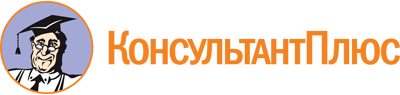 Постановление Правительства Карачаево-Черкесской Республики от 27.02.2023 N 30
(ред. от 12.02.2024)
"О порядке предоставления единовременной субсидии отдельным категориям граждан, проживающих в Карачаево-Черкесской Республике, на покупку и установку газоиспользующего оборудования и проведение работ внутри границ их земельных участков в рамках реализации мероприятий по осуществлению подключения (технологического присоединения) газоиспользующего оборудования и объектов капитального строительства к газораспределительным сетям при догазификации"Документ предоставлен КонсультантПлюс

www.consultant.ru

Дата сохранения: 19.02.2024
 Список изменяющих документов(в ред. постановлений Правительства КЧР от 30.06.2023 N 166,от 12.02.2024 N 8)Список изменяющих документов(в ред. постановлений Правительства КЧР от 30.06.2023 N 166,от 12.02.2024 N 8)Список изменяющих документов(в ред. постановления Правительства КЧР от 12.02.2024 N 8)N п/пФИОСтепень родстваКатегория льготника1заявитель234567Список изменяющих документов(в ред. постановлений Правительства КЧР от 30.06.2023 N 166,от 12.02.2024 N 8)